Introducing Director of Advancementfor Covington Catholic High SchoolCovington Catholic High School introduces Ms. Judith M. See as Director of Advancement, effective immediately.  Ms. See (“Judy”) joins CovCath following an extensive career in various development leadership roles for the University of Cincinnati Foundation.  Most recently, Ms. See was the Senior Director of Annual Giving for the UC Foundation, with responsibility for the design and management of the comprehensive annual giving program for UC, servicing all of UC’s colleges, raising substantial operating and scholarship funds for programs throughout the university.  Within this role, she implemented a Leadership Giving Program (for gifts of $1,000 or more), developed a Faculty & Staff Campaign across 24 college units, collaborated with the UC Alumni Association on student engagement and philanthropy strategies, and launched the President’s Circle, a society for select individuals to support the strategic vision of the UC President, while managing the Annual Giving team in a variety of strategic and executional initiatives in line with the Foundation’s goals.Judy is a cum laude graduate of Thomas More College and a member of the Association of Fundraising Professionals (national and local chapters) as well as the Council for Advancement and Support of Education (CASE).  She volunteers for the Cystic Fibrosis Foundation and is a member of the Northern Kentucky Great Strides Walk Committee.Covington Catholic High School is a Blue Ribbon of Excellence award winning college preparatory high school located in Park Hills, Kentucky.  It is an all-male school of 604 whose mission is to embrace the Gospel message of Jesus Christ in order to educate students spiritually, academically, physically and socially.  # # #FOR IMMEDIATE RELEASE		February 1, 2016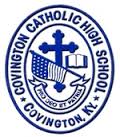 CONTACT:Jill FranxmanDirector of Business Operations & MarketingPhone:  (859) 448-2253Email:  jfranxman@covcath.orgWebsite:  www.covcath.orgFacebook: www.facebook.com/CovCath